2024年6月7日国際ロータリー第２７９０地区　ロータリークラブ　2023-24年度　会長・幹事　各位　2024-25年度　会長・幹事　各位国際ロータリー第2790地区2024-25年度RLI委員長　吉田　理愛〃　RLI実行委員長　青木　洋明RLI（ロータリー・リーダーシップ研究会）第１回ブラッシュアップ研修会開催のご案内　拝啓　入梅の候、貴クラブにおかれましては、ますますご盛栄のことと、お慶び申し上げます。また地区 RLI（ロータリー・リーダーシップ研究会）活動におきましては、ご理解とご協力を賜り、御礼申し上げます。新年度よりひと月早いご案内となりますが、2024-25年度 最初の RLI プログラム【第１回 ブラッシュアップ研修会】 を、７月６日（土）に下記の要領にて開催致します。 つきましては、貴クラブのFT（ファシリテーター）の皆さまに、是非ともご参加いただけますよう、お声掛け頂きたく、お願い申し上げます。RLI委員会一同、心より、ご参加をお待ちしております。　　　敬具 記第１回　ブラッシュアップ研修会日　時　：　2024年7月6日（土）13:15登録　　　　　　　　　　　　　　　　　17:30閉会予定場　所　：　千葉県教育会館（いつもと違う場所です）　　　　　　（千葉市中央区中央4-13-10）　　　　　　　３階３０４会議室参加費　：　無料《有志懇親会へのご案内》研修会終了後　有志皆様での懇親会を予定しています。参加者の皆さまには後日お知らせ致します。第１回ブラッシュアップ研修会参加申込書（クラブ申込書用）地区番号：第　　　　　　　　　　地区、　　グループ番号：　　　　　　　　　クラブ名：　　　　　　　　　　　　RC　　　会長名：　　　　　　　　　　クラブ事務局　電話：　　　　　　　　　FAX：　　　　　　　　　　　　　　メール：　　　　　　　　　＠　　　　　　　　　　　　　　　　　　　　　　参加ＦＴ氏名　　　　　　　　　　　　携帯番号申し込み先：RLI委員会委員長　吉田理愛宛Googleフォーム（推奨）https://forms.gle/L6MbWAjvVSwdqNmPAFAX：0470-68-6945　　Eメール：ryu_sea@ybb.ne.jp申込期限　：　2024年6月28日（金）※質問、問合先　　RLI委員長　吉田　理愛（勝浦RC)　080-6662-1132RLI実行委員長　青木　洋明（千葉北RC)　090-8893-1300【２０２４-25年度RLI活動計画　スケジュール】　2024/8/ 3（土）RLIブラッシュアップ②　千葉市市民会館　2024/9/14（土）RLIパート①　千葉市市民会館　2024/10/14（月祝）RLIパート②　千葉市市民会館　2024/11/4（月祝）RLIパート③　千葉市市民会館　2025/2/15（土）RLI卒後コース　千葉市市民会館　2025/3/22（土）FT養成コース　千葉市市民会館　2025/4/19（土）RLIブラッシュアップ①　千葉市市民会館（2025-26年度）　2025/5/17（土）RLIブラッシュアップ②　千葉市市民会館（2025-26年度）　2025/6/21（土）RLIブラッシュアップ③　千葉市市民会館（2025-26年度）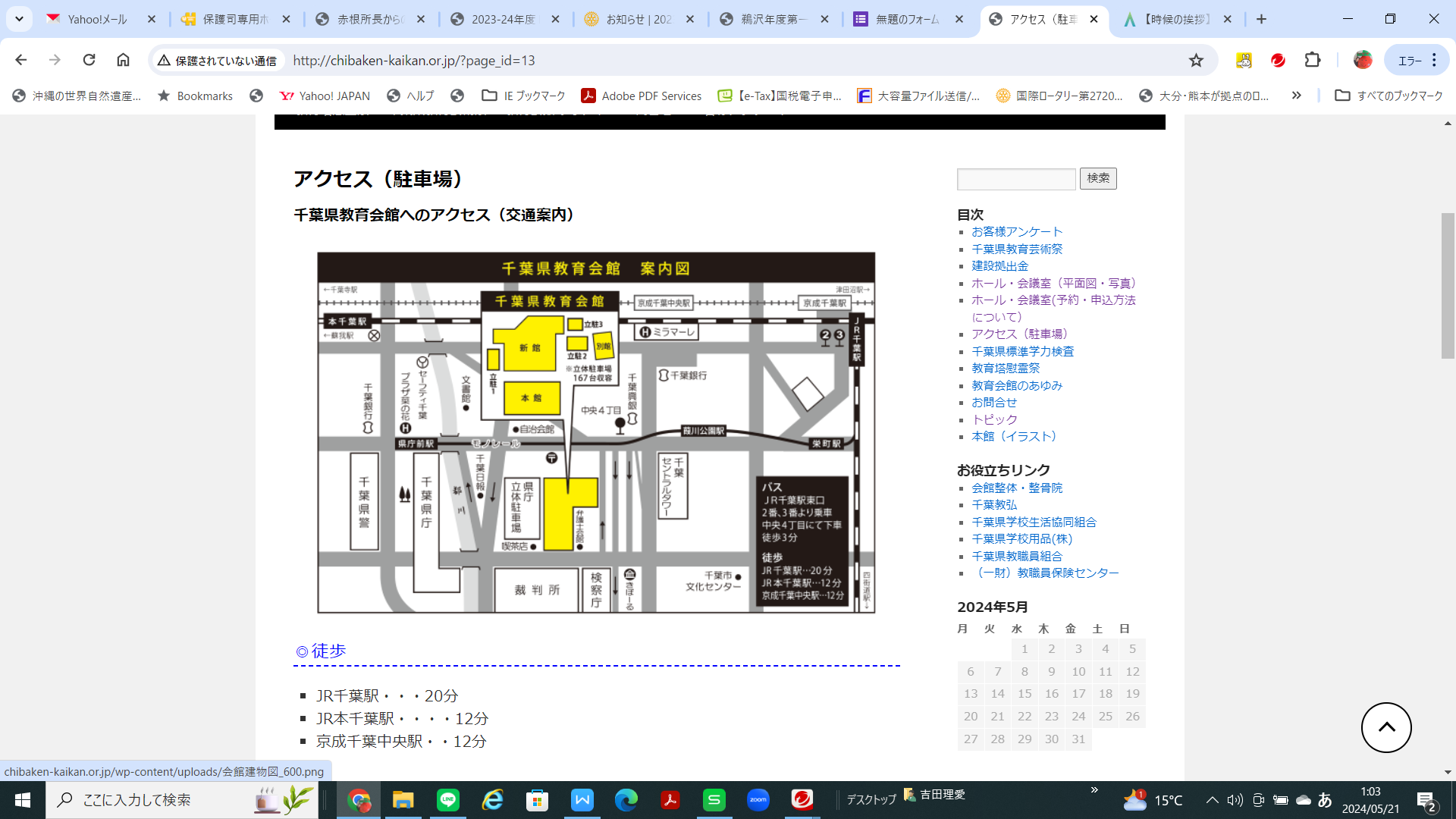 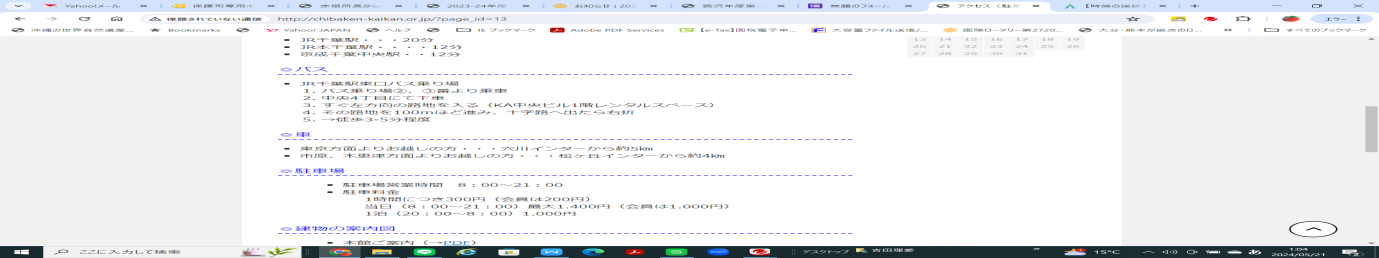 １．２．３.